DIRECT DEBIT (ACH) AUTHORIZATION FORM1 hereby authorize LAGRANGE UTILITIES, hereinafter called COMPANY and the depository financial institution named below, hereinafter called DEPOSITORY, to initiate electronic debit entries, and if necessary, credit entries, to my account listed below. I also understand that it is my responsibility to make sure account and routing numbers are correct and accurate.  Please return to 301 Liberty Street or email to Utilities@villageoflagrangeohio.govService Address: ____________________________________________________________________________________                ______________________________Name on Utility Account			     Utility Account Number______________________________	    ______________________________Financial Institution				    Name on Account______________________________	    ______________________________Routing Number				    Account Number                     ____ Checking Account	____ Savings AccountI understand that this authorization will remain in effect until I cancel it in writing, and I agree to notify the Utilities Department, in writing, of any changes to my account, or my request to terminate this authorization at least fifteen (15) days prior to the next billing date. If the noted payment date falls on a weekend or holiday, I understand that the payments may be executed on the next business day. For ACH debits to my checking/savings account, I understand that because these are electronic transactions, these funds may be withdrawn from my account as soon as the above noted periodic transaction dates. In the case of an ACH Transaction being rejected for Non-Sufficient Funds (NSF) I understand that the Utilities Department may, at its discretion, charge my account an additional $37.50 charge, which will be billed to my utility bill. I acknowledge that the origination of ACH transactions to my account must comply with the provisions of U.S. law. I certify that I am an authorized user of this bank account and will not dispute these scheduled transactions with my bank, so long as the transactions correspond to the terms indicated in this authorization form.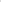 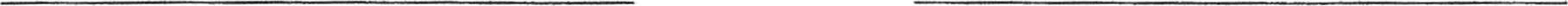 Signature	Date